PLAN FINANSOWY PRZEDSIĘWZIĘCIAPlanowane do nabycia lub zrealizowane zasoby stanowiące koszty kwalifikowalne – opis zadań przedsięwzięcia.Objaśnienia do tabeli PLAN FINANSOWY PRZEDSIĘWZIĘCIA:1.	Należy wpisać numer zadania z pozycji „Plan finansowy przedsięwzięcia” wniosku o objęcie wsparciem oraz numer pozycji Rodzaj kosztu;2.	Należy wskazać datę rozpoczęcia realizacji przedsięwzięcia i datę jego zakończenia – dotyczy przedsięwzięć zrealizowanych przed złożeniem wniosku o objęcie wsparciem;3.	Należy wpisać numer pozycji kosztowej zawierający się pod pozycją listy rozwijanej Rodzaj kosztu oraz nazwę maszyny, urządzenia, elementu wyposażenia, itp.;4.	Należy zamieścić krótki opis zadania w aspekcie technicznym i technologicznym: zawierający typ, markę lub rodzaj, podstawowe parametry/cechy, takie jak: minimalna wydajność lub przedział wydajności, moc, pojemność, rodzaj zasilania (parowy, elektryczny, spalinowy, gazowy); przeznaczenie i funkcje, jakie ma spełniać maszyna/urządzenie; wymagany dodatkowy osprzęt, dodatkowe wyposażenie, ewentualnie gabaryty urządzenia, niestandardowe wykończenie, itd. oraz uzasadnienie konieczności zakupu;5.	Należy opisać sposób wyliczenia, (kalkulacji) ceny dla danej pozycji kosztowej - dokument potwierdzający dokonanie rozeznania ceny albo inną podstawę wyceny: 2 oferty dotyczące nabycia rzeczy lub usługi, dla każdego planowanego kosztu, którego wysokość przekracza 20 000 złotych netto – w przypadku gdy przedsięwzięcie dotyczy zakresu innego niż budowa, przebudowa, lub remont połączony z modernizacją. Alternatywnie można podać link do strony internetowej z oferowanym przedmiotem, usługą, możliwe jest również załączenie katalogu bądź stron katalogu z cenami dostawcy/usługodawcy. W przypadku zadań zakończonych, w tej pozycji  należy wpisać numery faktur dokumentujących poniesione koszty. Cena dla danej pozycji powinna być w wartości netto (po odliczeniu wartości podatku VAT).Opis dotychczasowej oraz planowanej działalności.Posiadane obecnie zasoby materialne i niematerialne niezbędne do prowadzenia działalności objętej przedsięwzięciem, w tym budynki, budowle, maszyny, urządzenia, środki transportu, sprzęt ITRozmieszczenie maszyn i urządzeń w ciągu technologicznym procesu przechowywania, przetwarzania, przygotowywania i wydawania posiłków, redystrybucji żywności oraz krótki opis procesu związanego z realizowanym przedsięwzięciemPRODUKTY/USŁUGI WYTWARZANE W RAMACH WSPIERANEJ DZIAŁALNOŚCI Wykaz produktów/usług wytwarzanych w ramach realizacji przedsięwzięcia.ZAKŁADANA DZIAŁALNOŚĆ W OKRESIE TRWAŁOŚCI PRZEDSIĘWZIĘCIA Zakładane ilości wytworzonych, przetworzonych produktów, lub wykonanych usług w okresie trwałości przedsięwzięciaOświadczenia wnioskodawcy Oświadczam, że sytuacja finansowa ………………………………. (nazwa Wnioskodawcy) nie zagraża realizacji i utrzymaniu rezultatów przedsięwzięcia. Bez środków publicznych ………………… (nazwa Wnioskodawcy)  nie jest w stanie zrealizować przedsięwzięcia w terminach i zakresie wskazanych we wniosku o objęcie wsparciem.Oświadczam, że w trakcie realizacji przedsięwzięcia zostanie zachowana zasada zrównoważonego rozwoju - racjonalne wykorzystywanie zasobów naturalnych.			…………………………………………………………………………….(Data i czytelny podpis wraz z pieczęcią imienną osoby 	reprezentującej wnioskodawcę/pełnomocnika oraz pieczęć firmowa)		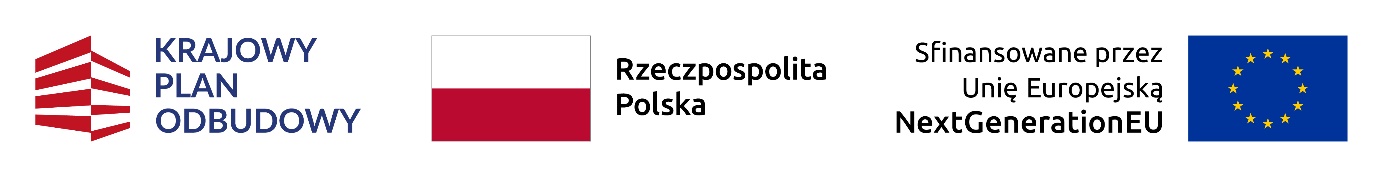 Krajowy Plan 
Odbudowy i Zwiększania OdpornościOPIS PRZEDSIĘWZIECIAKrajowy Plan 
Odbudowy i Zwiększania OdpornościOPIS PRZEDSIĘWZIECIAKrajowy Plan 
Odbudowy i Zwiększania OdpornościOPIS PRZEDSIĘWZIECIA(Nazwa przedsięwzięcia)(Nazwa przedsięwzięcia)(Nazwa przedsięwzięcia)InwestycjaInwestycjaA1.4.1 Inwestycje na rzecz dywersyfikacji i skracania łańcucha dostaw produktów rolnych i spożywczych oraz budowy odporności podmiotów uczestniczących 
w łańcuchuCzęść inwestycjiCzęść inwestycjiWSPARCIE ORGANIZACJI ZAJMUJĄCYCH SIĘ REDYSTRYBUCJĄ ŻYWNOŚCI NA CELE SPOŁECZNENazwa podmiotu ubiegającego sięo wsparcieNazwa podmiotu ubiegającego sięo wsparcieNumer EPNumer EPNumer NIPNumer NIPLp.Numer zadania Okres realizacji zadania (od - do) [dotyczy przedsięwzięć zrealizowanych]Numer i nazwa pozycji kosztowej w ramach zadaniaOpis pozycji kosztowej w aspekcie technicznym i technologicznymSposób wyliczenia, (kalkulacji) ceny: potwierdzenie dokonania rozeznania ceny (podstawa wyceny zadania)Wartość netto pozycji kosztowej (PLN)Wartość brutto pozycji kosztowej (PLN) (jeżeli Vat jest kosztem kwalifikowalnym)1234n.PrzykładPrzykładPrzykładPrzykładPrzykładPrzykładPrzykładPrzykład1Z101.02.2020 – 14.10.2023P3 Kocioł elektrycznyProducent: xxxMoc: 3,5 kWŚrednica: 85 mmPojemność:150 lZasilanie: 230V, 50 Hz / 120V, 60 Hz,Korpus ze stali nierdzewnej, regulowana moc.Kocioł niezbędny do przygotowania ciepłych posiłków przeznaczonych do bezpłatnego wydawania na cele społeczne.Umiejscowiony w pomieszczeniu kuchennym należącym do kompleksu pomieszczeń przeznaczonych wyłącznie do przygotowania i wydawania bezpłatnych posiłków na cele społeczne.Oferta firmy XYZ (stanowiąca załącznik do wniosku o objęcie wsparciem) 25 000Syntetyczny opis dotychczas prowadzonej działalności oraz działalność planowana do realizacji w ramach realizacji przedsięwzięcia. Na czym polega dotychczasowa działalność, od kiedy i w jakim obszarze wnioskodawca prowadzi działalność oraz, w jakim obszarze planuje dalszą działalność.Czy realizowane przedsięwzięcie zapewnia dostępność produktów przedsięwzięcia dla osób z niepełnosprawnościami? Jeżeli nie, należy uzasadnić dlaczego dany produkt przedsięwzięcia nie jest w stanie zrealizować jakichkolwiek działań w tym zakresie.Zasoby (rodzaj, wielkość, parametry).1.2.3.…Należy przedstawić krótki opis realizowanego przedsięwzięcia oraz przedstawić graficzne usytuowanie i rozmieszczenie maszyn i urządzeń zaplanowanych w procesie technologicznym przedsięwzięcia, zaplanowanego we wniosku o objęcie wsparciem. W przypadku pomieszczeń wspólnych należy wyraźnie wskazać przestrzeń oraz urządzenia, które związane są jedynie z przedsięwzięciem. Opis graficzny może być dodany w formie załącznika do Opisu przedsięwzięcia.Produkty/usługiIlość1.2.3.…Rodzaj produktu/usługiZakładana ilość w 1 roku po realizacji przedsięwzięciaZakładana ilość w 2 roku po realizacji przedsięwzięciaZakładana ilość w 3 roku po realizacji przedsięwzięcia1.2.3.…Razem: